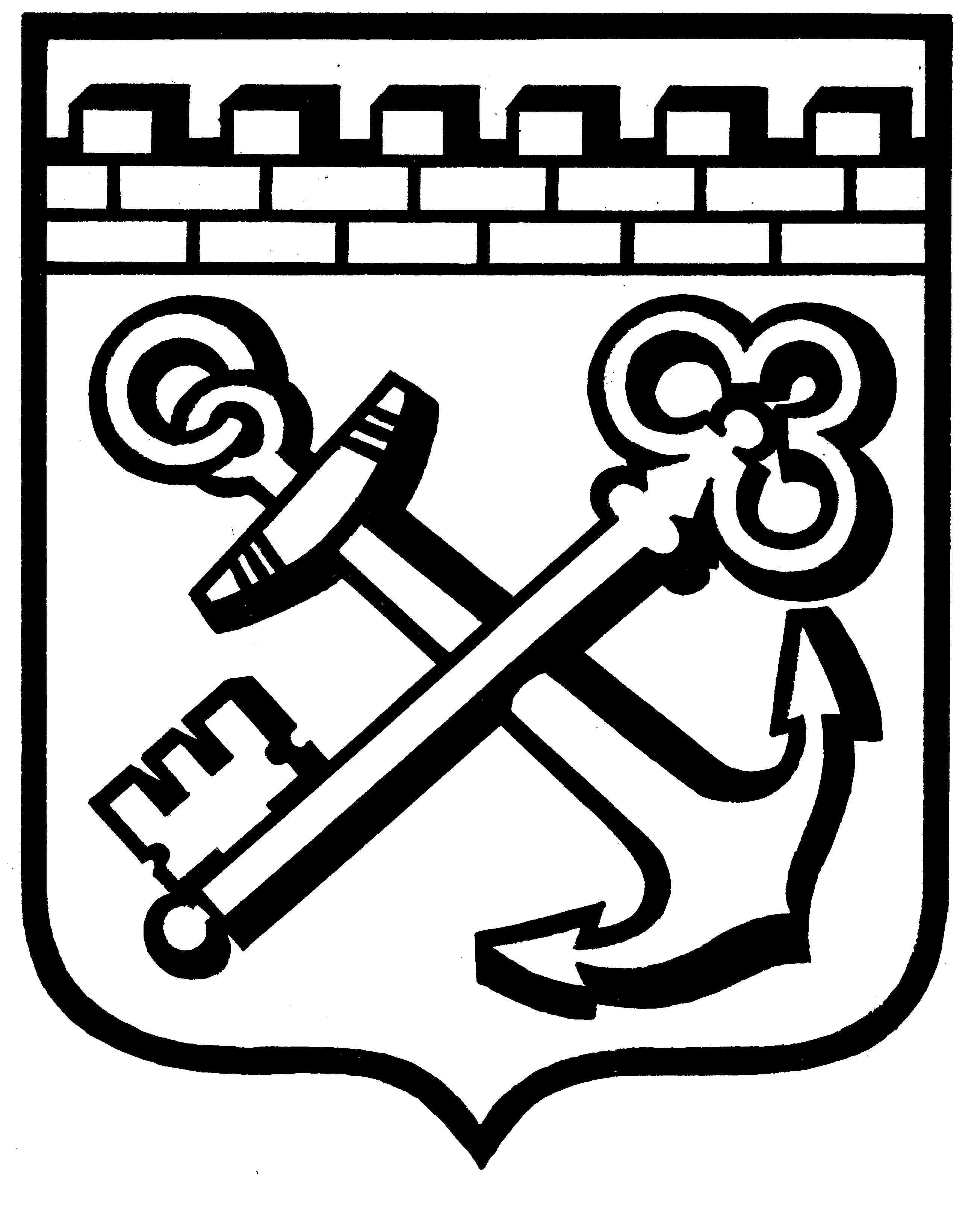 КОМИТЕТ ГРАДОСТРОИТЕЛЬНОЙ ПОЛИТИКИ
ЛЕНИНГРАДСКОЙ ОБЛАСТИПРИКАЗот _______________________ № ____Об утверждении типовой формы задания на подготовку документации по планировке территории (за исключением линейных объектов),подготовка которой осуществляется на основании решений органов исполнительной власти Ленинградской областиВ соответствии с частью 4 статьи 3 областного закона от 20 февраля 2018 года  № 20-оз «Об отдельных вопросах подготовки и утверждения документации по планировке территории, подготовка которой осуществляется на основании решений органов исполнительной власти Ленинградской области» приказываю:утвердить типовую форму задания на подготовку документации по планировке территории (за исключением линейных объектов), подготовка которой осуществляется на основании решений органов исполнительной власти Ленинградской области, согласно приложению к настоящему приказу.Председатель комитета                                                                      	И. КулаковТиповая форма заданияна подготовку документации по планировке территории (за исключением линейных объектов),  подготовка которой осуществляется на основании решений органов исполнительной власти Ленинградской области
1. Основание для подготовки документации по планировке территории2. Инициатор3. РазработчикОпределяется в соответствии с законодательством Российской Федерации4. Цели проекта4.1. Выделение элементов планировочной структуры.4.2. Установление границ территорий общего пользования.4.3. Установление границ зон планируемого размещения объектов капитального строительства.4.4 Установление, изменение, отмена красных линий.4.5. Определение характеристик и очередности планируемого развития территории.4.6. Определение местоположения границ образуемых и изменяемых земельных участков.5. Нормативная правовая и методическая база5.1. Градостроительный кодекс Российской Федерации.5.2. Земельный кодекс Российской Федерации.5.3. Жилищный кодекс Российской Федерации.5.4. Водный кодекс Российской Федерации.5.5. Федеральный закон от 30.03.1999 № 52-ФЗ «О санитарно-эпидемиологическом благополучии населения».5.6. Федеральный закон от 10.01.2002 № 7-ФЗ «Об охране окружающей среды».5.7. Федеральный закон от 14.03.1995 № 33-ФЗ «Об особо охраняемых природных территориях».5.8. Федеральный закон от 25.06.2002 № 73-ФЗ «Об объектах культурного наследия (памятниках истории и культуры) народов Российской Федерации».5.9. Федеральный закон от 24.06.1998 № 89-ФЗ «Об отходах производства и потребления».5.10. Федеральный закон от 21.12.1994 № 68-ФЗ «О защите населения и территорий от чрезвычайных ситуаций природного и техногенного характера».5.11. Приказ Минэкономразвития России от 01.09.2014 № 540 «Об утверждении классификатора видов разрешенного использования земельных участков».5.12. Приказ Министерства строительства и жилищно-коммунального хозяйства РФ от 25.04.2017 № 739/пр "Об утверждении требований к цифровым топографическим картам и цифровым топографическим планам, используемым при подготовке графической части документации по планировке территории"5.13. РДС 30-201-98 "Инструкция о порядке проектирования и установления красных линий в городах и других поселениях Российской Федерации" (в части, не противоречащей Градостроительному кодексу Российской Федерации)5.14. Постановление Правительства Российской Федерации от 02.09.2009 № 717 «О нормах отвода земель для размещения автомобильных дорог и (или) объектов дорожного сервиса».5.15. СП 165.1325800.2014 «Свод правил. Инженерно-технические мероприятия по гражданской обороне. Актуализированная редакция СНиП 2.01.51-90», утверждённый и введенный в действие приказом Министерства строительства и жилищно-коммунального хозяйства Российской Федерации от 12.11.2014  № 705/пр.5.16. Разделы СП 42.13330.2011 «Свод правил. Градостроительство. Планировка и застройка городских и сельских поселений. Актуализированная редакция СНиП 2.07.01-89*», включенные в Перечень национальных стандартов и сводов правил (частей таки стандартов и сводов правил), в результате применения которых на обязательной основе обеспечивается соблюдение требований Федерального закона «Технический регламент о безопасности зданий и сооружений», утвержденный постановлением Правительства Российской Федерации от 26.12.2014 № 1521.5.17. СП 42.13330.2016 «Свод правил. Градостроительство. Планировка и застройка городских и сельских поселений. Актуализированная редакция СНиП 2.07.01-89*» (за исключением разделов и пунктов, имеющих тот же предмет регулирования, что и разделы и пункты СП 42.13330.2011 «Свод правил. Градостроительство. Планировка и застройка городских и сельских поселений. Актуализированная редакция СНиП 2.07.01-89*», включённые в Перечень национальных стандартов и сводов правил (частей таких стандартов и сводов правил), в результате применения которых на обязательной основе обеспечивается соблюдение требований Федерального закона «Технический регламент о безопасности зданий и сооружений», утверждённый постановлением Правительства Российской Федерации от 26.12.2014 № 1521).5.18. СП 34.13330.2012 «Свод правил. Автомобильные дороги. Актуализированная редакция СНиП 2.05.02-85*», утверждённый приказом Министерства регионального развития Российской Федерации от 30.06.2012 № 266.5.19. СП 396.1325800.2018 «Свод правил. Улицы и дороги населенных пунктов. Правила градостроительного проектирования», утверждённый приказом Министерства строительства и жилищно-коммунального хозяйства Российской Федерации от 01.08.2018  № 474/пр.5.20. Областной закон от 14.12.2011 № 108-оз «О регулировании градостроительной деятельности на территории Ленинградской области в части вопросов территориального планирования».5.21. Областной закон от 20 февраля 2018 года  № 20-оз «Об отдельных вопросах подготовки и утверждения документации по планировке территории, подготовка которой осуществляется на основании решений органов исполнительной власти Ленинградской области»5.22. Постановление Правительства Ленинградской области от 22.03.2012 № 83 «Об утверждении Региональных нормативов градостроительного проектирования Ленинградской области».5.23. Постановление Правительства Ленинградской области от 04.12.2017 № 525 «Об утверждении местных нормативов градостроительного проектирования».5.24. Действующие технические регламенты, санитарные нормативы и правила, строительные нормы и правила, иные нормативные документы.6. Базовая градостроительная документация6.1. Схемы территориального планирования Российской Федерации.6.2. Схема территориального планирования Ленинградской области, утвержденная постановлением Правительства Ленинградской области от 29.12.2012 № 460 (с изменениями от 29.10.2015 № 415, от 21.12.2015 № 490, от 01.03.2017 №39, от 22.12.2017 №592, от 19.10.2018 № 400).6.3. Схема территориального планирования ______________________ муниципального района Ленинградской области.6.4. Генеральный план муниципального образования _______________________________________________________________________________________________________________________________________________________________________6.5. Правила землепользования и застройки муниципального образования ______________________________________________________________________________________________________________________________________________6.6. Утвержденная документация по планировке территории применительно к территории, в отношении которой осуществляется подготовка проекта планировки территории и проекта межевания территории (при наличии).7. Исходные материалы7.1. Состав и объем инженерных изысканий установить с учетом требований технических регламентов программой инженерных изысканий (ч. 5 ст. 41.2 Градостроительного кодекса РФ).7.2. Сбор исходных данных в объеме, необходимом для подготовки проекта, Разработчик осуществляет самостоятельно.8. Состав проекта планировки территории и проекта межевания территории8.1. Проект планировки территории выполнить в соответствии с требованиями 
ст. 42 Градостроительного кодекса Российской Федерации.8.2. Проект межевания территории выполнить в соответствии с требованиями 
ст. 43 Градостроительного кодекса Российской Федерации.9. Требования к проектным материалам, передаваемым на проверку и утверждение9.1. На проверку в Комитет градостроительной политики Ленинградской области (далее – комитет) представить подготовленную документацию по планировке территории с согласованиями, предусмотренными пунктом 10.1 настоящего задания, на бумажном носителе (в одном экземпляре) и в форме электронного документа (в одном экземпляре).9.2. Подготовленная и согласованная документация по планировке территории представляется в комитет для проверки не позднее, чем за 60 дней до окончания установленного срока подготовки документации по планировке территории.9.3. Для утверждения в комитет представляется подготовленная документация по планировке территории в составе, предусмотренном ст. 42, 43 Градостроительного кодекса Российской Федерации, на бумажном носителе (в одном экземпляре) и в форме электронного документа на материальном носителе (в двух экземплярах на двух материальных носителях формата CD-R или DVD-R каждый), а также по одному экземпляру в форме электронного документа на материальном носителе формата CD-R или DVD-R на каждое поселение (городской округ), в отношении территории которых осуществляется подготовка документации по планировке территории.Экземпляр документации по планировке территории на бумажном носителе должен быть идентичен экземплярам документации по планировке территории на материальных носителях.Экземпляры документации по планировке территории в форме электронного документа должны быть идентичны между собой и идентичны экземпляру документации по планировке территории, представленному на бумажном носителе.Представляемый экземпляр документации по планировке территории на бумажном носителе должен быть прошит, листы пронумерованы и заверены подписью разработчика документации по планировке территории.9.4. Подготовленная документация по планировке территории на бумажном носителе представляется в комитет в полном объеме, за исключением результатов инженерных изысканий. Результаты инженерных изысканий подлежат представлению в комитет исключительно в форме электронного документа (при этом в состав материалов по обоснованию проекта планировки территории (проекта межевания территории) подлежит включению справка, подтверждающая выполнение инженерных изысканий, подписанная лицом (разработчиком), осуществившим подготовку документации по планировке территории).9.5. Подготовленная документация по планировке территории, представляемая в форме электронного документа, подписывается усиленной квалифицированной электронной подписью Инициатора либо лица, осуществившего подготовку документации по планировке территории.9.6. После утверждения документации по планировке территории в комитет безвозмездно передаются:1) один экземпляр документации по планировке территории на бумажном носителе и один экземпляр и в форме электронного документа на материальном носителе (формата CD-R, DVD-R) для передачи в архив комитета;2) электронный носитель информации (формата CD-R, DVD-R) для направления в Управление Федеральной службы государственной регистрации, кадастра и картографии по Ленинградской области,  содержащий:- проект межевания территории в форме электронного документа (в виде единого сформированного файла в формате PDF);- описание местоположения границ земельных участков, подлежащих образованию в соответствии с утвержденным проектом межевания территории в виде списка координат характерных точек границ земельных участков в системе координат, установленной для ведения ЕГРН, (в формате MID, MIF) с указанием: условных номеров образуемых земельных участков; площади образуемых и изменяемых земельных участков и их частей; образуемых земельных участков, которые после образования будут относиться к территориям общего пользования или имуществу общего пользования; видов разрешенного использования образуемых земельных участков в соответствии с проектом планировки территории в случаях, предусмотренных Градостроительным кодексом Российской Федерации. 3) два экземпляра документации по планировке территории на электронном носителе (формата CD-R, DVD-R) для направления комитетом главе поселения, главе муниципального района применительно к территориям которых осуществлялась подготовка документации по планировке территории.9.7. Электронную версию проекта планировки территории и проекта межевания территории представлять в одном из форматов: PDF, JPG, JPEG, MID, MIF, DWG, DOC,  DOCX.9.8. Проект планировки территории и проект межевания территории на бумажных носителях должны быть сфальцованы и сброшюрованы в тома формата А4.10. Особые условия10.1. Подготовка перечня координат характерных точек, графической части документации по планировке территории осуществляется в системе координат, используемой для ведения Единого государственного реестра недвижимости.10.2. Подготовка документации по планировке территории осуществляется с учетом материалов и результатов инженерных изысканий.